 ‘Golden Thread’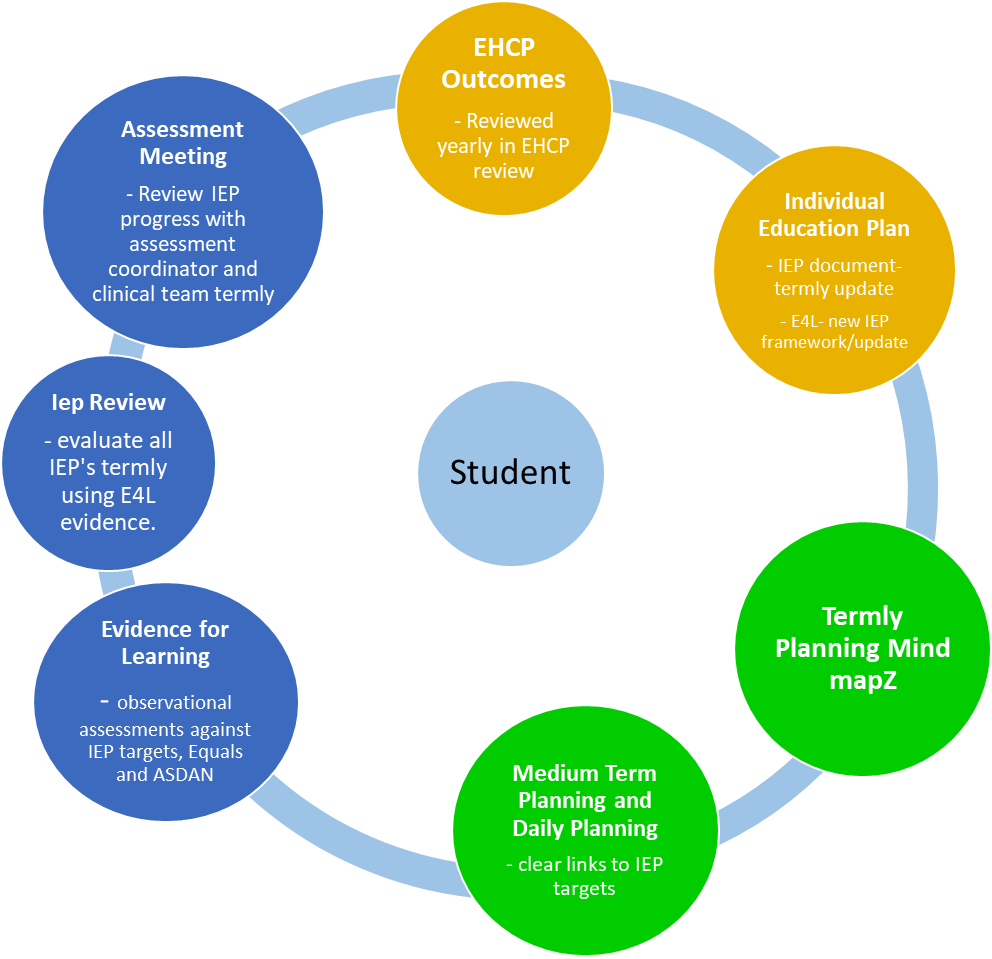 